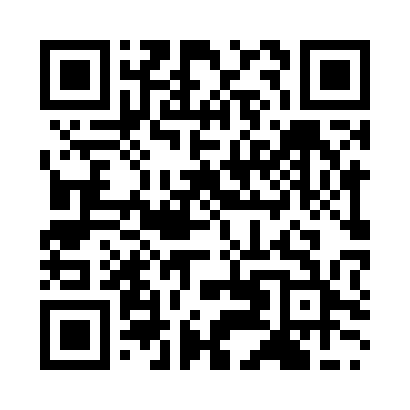 Ramadan times for Gosen, JapanMon 11 Mar 2024 - Wed 10 Apr 2024High Latitude Method: NonePrayer Calculation Method: Muslim World LeagueAsar Calculation Method: ShafiPrayer times provided by https://www.salahtimes.comDateDayFajrSuhurSunriseDhuhrAsrIftarMaghribIsha11Mon4:334:336:0011:533:135:475:477:0912Tue4:324:325:5911:533:145:485:487:1013Wed4:304:305:5711:533:145:495:497:1114Thu4:294:295:5611:523:155:505:507:1215Fri4:274:275:5411:523:155:505:507:1316Sat4:264:265:5311:523:155:515:517:1417Sun4:244:245:5111:523:165:525:527:1518Mon4:224:225:5011:513:165:535:537:1619Tue4:214:215:4811:513:175:545:547:1720Wed4:194:195:4711:513:175:555:557:1821Thu4:184:185:4511:503:185:565:567:1922Fri4:164:165:4411:503:185:575:577:2023Sat4:144:145:4211:503:185:585:587:2124Sun4:134:135:4111:503:195:595:597:2225Mon4:114:115:3911:493:196:006:007:2326Tue4:094:095:3811:493:196:016:017:2427Wed4:084:085:3611:493:206:026:027:2528Thu4:064:065:3511:483:206:026:027:2629Fri4:044:045:3311:483:206:036:037:2730Sat4:034:035:3211:483:216:046:047:2831Sun4:014:015:3011:473:216:056:057:291Mon3:593:595:2911:473:216:066:067:302Tue3:573:575:2711:473:226:076:077:323Wed3:563:565:2611:473:226:086:087:334Thu3:543:545:2411:463:226:096:097:345Fri3:523:525:2311:463:236:106:107:356Sat3:513:515:2111:463:236:116:117:367Sun3:493:495:2011:453:236:126:127:378Mon3:473:475:1811:453:236:136:137:389Tue3:453:455:1711:453:246:136:137:3910Wed3:443:445:1511:453:246:146:147:41